Общество с ограниченной ответственностью “1С-Медицина-Регион”  Контракт №28/22 от 29.03.2022г. Рабочая документацияЭтап № 7. Развитие Системы по дополнительным заданиям ЗаказчикаПОЛЬЗОВАТЕЛЬСКАЯ ИНСТРУКЦИЯДля требований на изменение Системы № МИС-Р-913Наименование:ЛЛО. Переформирование СЭМД «Льготный рецепт» «1С:Медицина.Больница»На 4 листахг. Тюмень2022 г.Содержание1 Основание разработки инструкции	Данная инструкция разработана для Информационной системы управления ресурсами медицинских организаций Тюменской области в части задания на доработку системы № МИС-Р-913, задача «ЛЛО. Переформирование СЭМД «Льготный рецепт», реализованного в модуле «1С:Медицина.Больница».	Основанием для разработки данных документов является Контракт № 28/22 от 29.03.2022 года на выполнение работ по развитию (модернизации) государственной Информационной системы управления ресурсами медицинских организаций Тюменской области, а именно раздел Технического задания (приложение № 1 к Контракту)  п. 2.7 Этап № 7. Развитие  Системы по дополнительным заданиям Заказчика.2 Пользовательская инструкция	Если в процессе формирования СЭМД «Льготный рецепт» были допущены ошибки, такой СЭМД не отправится в РЭМД, поэтому необходимо сформировать СЭМД без ошибок заново. С этой целью применяется обработка «Повторное формирование СЭМД рецептов ЛЛО», запускаемая в центральной БД.	С правами администратора (полные права) в центральной БД в подсистеме «Администрирование» переходим в раздел «Сервис» - «Дополнительные обработки». Выбираем «Повторное формирование СЭМД рецептов ЛЛО» и нажимаем «Выполнить». Форма открывшейся обработки представлена на рис. 1.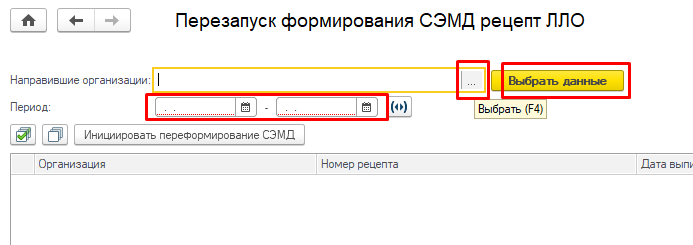 Рисунок 1. Форма обработки «Повторное формирование СЭМД рецептов ЛЛО»Устанавливаем отборы, нажимаем «Выбрать данные». В результате табличная часть формы заполнится перечнем льготных рецептов, сформированных с ошибкой (рис. 2).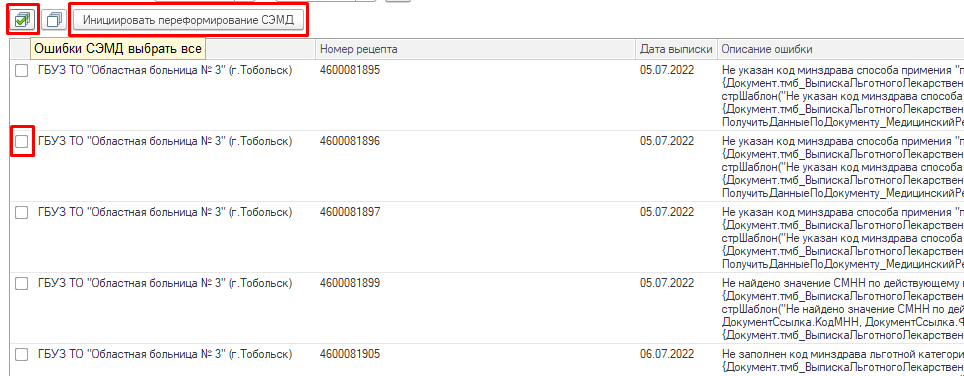 Рисунок 2. Табличная часть, заполненная сведениями о СЭМД с ошибкамиВ периферийных БД в рецептах исправляем ошибки (например, указываем код Минздрава).По кнопке «Ошибки СЭМД выбрать все» / «Ошибки СЭМД снять все», либо через установку флага для определенных строк выделяем рецепты, требующие переформирования, и нажимаем «Инициировать переформирование СЭМД». В ответ система выводит сообщение, в соответствии с рис. 3, и обработанные рецепты исчезают из списка отображаемых.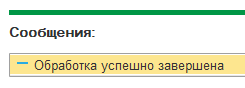 Рисунок 3. Сообщение о результате обработки	Заново сформированные документы «Выписка льготного лекарственного рецепта (тмб)» передаются в отложенное подписание в МИС.Подписание пользователем повторно созданных рецептов в отложенном подписании (подсистема «Контроль исполнения» - «Отложенное подписание») в периферийной БД осуществляется по известному алгоритму (выделить нужный документ и нажать «Подписать). Повторно сформированные таким образом СЭМД попадают в справочник «Федеральные веб-сервисы ЭМД» и встают в очередь на отправку в РЭМД.Информационная система управления ресурсами медицинских организаций Тюменской областиООО «1С-Медицина-Регион».Контракт № 28/22 от 29.03.2022 г.  на выполнение работ по развитию (модернизации) государственной Информационной системы управления ресурсами медицинских организаций Тюменской области. Этап № 7. Развитие Системы по дополнительным заданиям Заказчика